公开招标项目中标（成交）推荐理由项目名称：街道全路段综合巡查（委托）管理服务项目项目编号：310109000231129143559-09051421包１中标单位：上海英佩保安服务有限公司中标金额：5332800.00 元评审总得分：95.01分中小企业：          是（是/否）福利性单位：        否（是/否）贫困县物业公司：    否（是/否）包２中标单位：上海利众市容服务管理有限公司中标金额：3155040.00 元评审总得分：95.26分中小企业：          是（是/否）福利性单位：        否（是/否）贫困县物业公司：    否（是/否）包３中标单位：上海猎鹰保安服务有限公司中标金额：2400000.00 元评审总得分：93.79分中小企业：          是（是/否）福利性单位：        否（是/否）贫困县物业公司：    否（是/否）注：中标供应商为中小企业的，应公告其《中小企业声明函》。中标供应商为残疾人福利性单位的，应公告其《残疾人福利性单位声明函》。中标供应商为注册地在国家级贫困县域内物业公司的，应公告注册所在县扶贫部门出具的聘用建档立卡贫困人员具体数量的证明。推荐理由：根据《财政部令第87号》第五十七条，采购文件评审办法，推荐得分最高单位为中标（成交）单位。包１：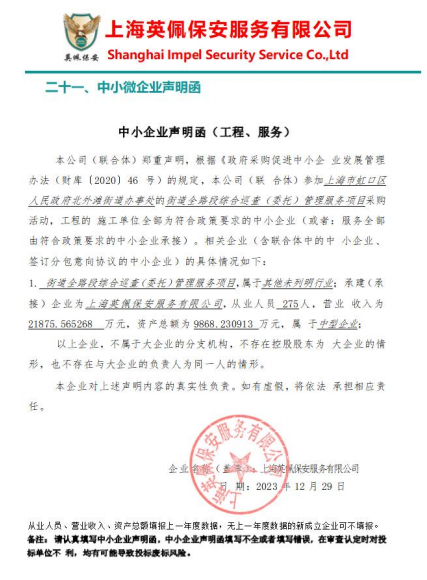 包２：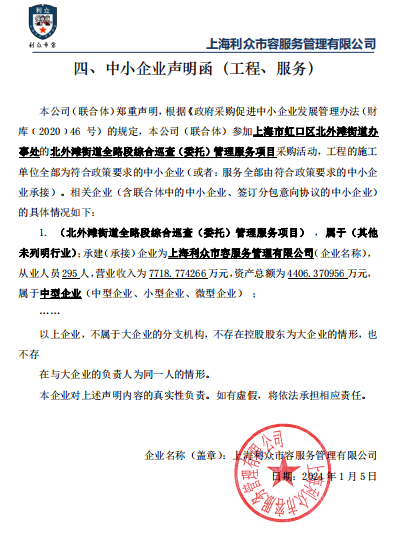 包３：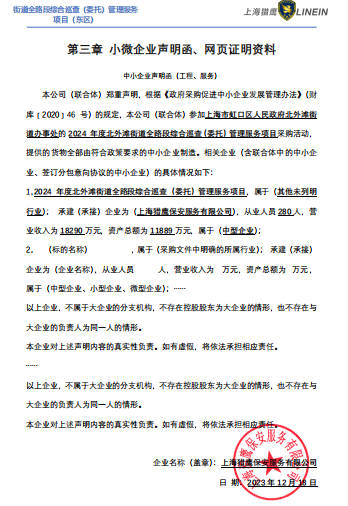 